 เรียน   หัวหน้าภาควิชาวิศวกรรมเคมี ข้าพเจ้า (นาย/นาง/นางสาว)…………………………………...……....................สังกัดภาควิชาวิศวกรรมเคมีได้รับทุนวิจัยระดับปริญญาโท ของคณะวิศวกรรมศาสตร์ มก. ประจำปี……………..…เมื่อวันที่……....…………..…………...รหัสโครงการวิจัย…...…/…..…/......./M.ENG (นิสิตชื่อ............................................................) และขอเบิกเงินทุนระดับปริญญาโท งวดที่...........…ตั้งแต่เดือน………………..…ถึงเดือน........................พ.ศ...................... เป็นจำนวนเงิน ………………………บาท (………..………..……………………………....................) จากเงินรายได้คณะวิศวกรรมศาสตร์ มก. (หมวดงบอุดหนุน ทุนวิจัยระดับบัณฑิตศึกษาเพื่อตีพิมพ์ผลงานวิจัยในระดับนานาชาติ) เพื่อใช้ในการดำเนินงานวิจัย ทั้งนี้ได้แนบใบสำคัญรับเงินและสำเนาบัตรประชาชนมาพร้อมนี้ด้วยแล้ว		จึงเรียนมาเพื่อโปรดพิจารณาอนุมัติ           (ลงชื่อ)…………………………………........…….…………                                                                                (……………….....................…………………..)                                                                                               อาจารย์ผู้รับทุน		                                                                                                  .....…/….……./………..    	          หมายเหตุ :  การเบิกเงินทุนทุกงวด ผู้รับทุนจะต้องแนบใบสำคัญรับเงิน ระบุชื่อนิสิตรับทุน พร้อมสำเนาบัตรประชาชน                       ของผู้รับทุนที่รับรองสำเนาถูกต้อง จำนวน 1 ชุด       ที่ คณะวิศวกรรมศาสตร์                              (ส่วนงานเป็นผู้ให้)ใบสำคัญรับเงินวันที่.............เดือน..................พ.ศ. ..........ข้าพเจ้า................................................................อยู่บ้านเลขที่...............................................................     ถนน.......................................แขวง....................................เขต................................จังหวัด.................................ได้รับเงินจากคณะวิศวกรรมศาสตร์ มหาวิทยาลัยเกษตรศาสตร์ ดังรายการต่อไปนี้จำนวนเงิน    (.......................................................................)        (ลงชื่อ).....................................................ผู้รับเงิน/ผู้มอบฉันทะ      			                (.......................................................)    			                ......................................................                          		                      (ลงชื่อ).....................................................ผู้จ่ายเงิน      			               (....................................................)       			                .....................................................ตัวอย่าง การรับรองสำเนาบัตรประชาชนและสำเนาทะเบียนที่ถูกต้อง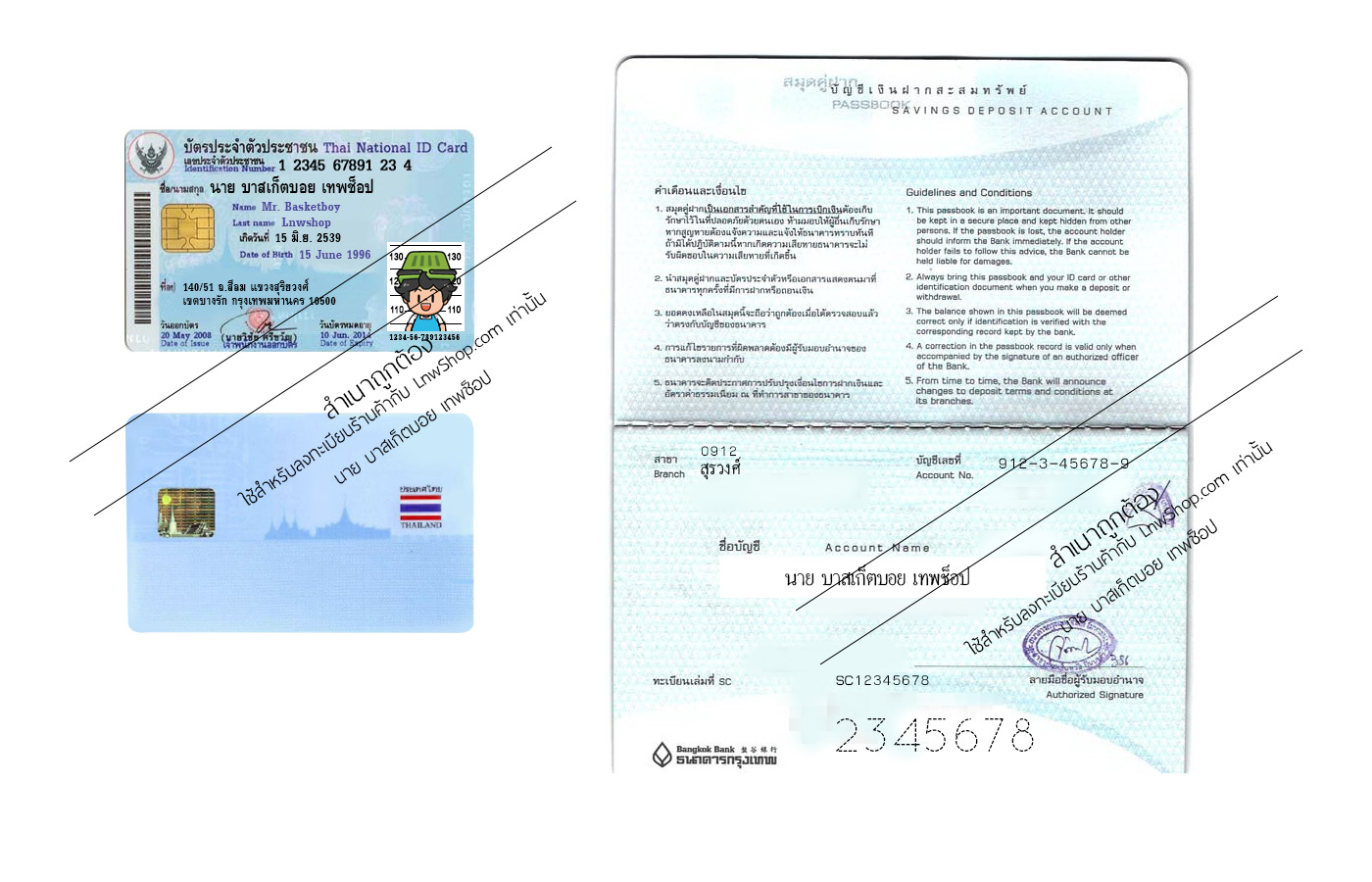 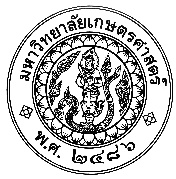 บันทึกข้อความบันทึกข้อความส่วนงาน  ภาควิชาวิศวกรรมเคมี  คณะวิศวกรรมศาสตร์      โทรศัพท์ 0 2797 0999 ต่อ 1202ส่วนงาน  ภาควิชาวิศวกรรมเคมี  คณะวิศวกรรมศาสตร์      โทรศัพท์ 0 2797 0999 ต่อ 1202ส่วนงาน  ภาควิชาวิศวกรรมเคมี  คณะวิศวกรรมศาสตร์      โทรศัพท์ 0 2797 0999 ต่อ 1202ที่ อว 6501.1004/ที่ อว 6501.1004/วันที่	...........................................................เรื่อง  ขออนุมัติเบิกเงินทุนวิจัยระดับปริญญาโท เรื่อง  ขออนุมัติเบิกเงินทุนวิจัยระดับปริญญาโท เรื่อง  ขออนุมัติเบิกเงินทุนวิจัยระดับปริญญาโท   เรียน  รองคณบดีฝ่ายวิจัยและนวัตกรรม                 เพื่อโปรดพิจารณา(ลงชื่อ) ……………………………………………..   (รองศาสตราจารย์ ดร.ชนินทร์ ปัญจพรผล)หัวหน้าภาควิชาวิศวกรรมเคมี…...…/…....…/…....…  เรียน  คณบดี                 เพื่อโปรดพิจารณาอนุมัติ         (ลงชื่อ) ………………….....…………………………..        (รองศาสตราจารย์ ดร.สิริพล อนันตวรสกุล)  รองคณบดีฝ่ายวิจัยและนวัตกรรม                     ………../…………/…………  ความเห็นคณบดี          อนุมัติตามเสนอ        (ลงชื่อ) ……………………………………………..            (ศาสตราจารย์ ดร.วันชัย ยอดสุดใจ)                                   คณบดีคณะวิศวกรรมศาสตร์                   ………./…………/…………รายการจำนวนเงิน       จำนวนเงิน       รายการบาทสตางค์ค่าใช้จ่ายสำหรับนักวิจัยระดับปริญญาโท (ระบุชื่อ......................................................)งวดที่ ........  เดือน ............................ ถึงเดือน ..........................  พ.ศ......................รหัสโครงการวิจัย ......../........../......../M.ENGรวม